TITLE IN ENGLISH, ALL UPPERCASE(Sub Title In English, Capitalize Each Words)JUDUL ARTIKEL DALAM BAHASA INDONESIA, SELURUHNYA MENGGUNAKAN HURUF KAPITAL(Sub Judul Dalam Bahasa Indonesia, Menggunakan Huruf Kapital Pada Awal Kata)Nama Penulis tanpa gelar1*, Author’s name without honorifics2 1Afiliasi penulis 2Author’s affiliation*Email dan moda hubung lain (mis. Nomor HP), silakan dicantumkan untuk semua penulis. Ketika dipublikasikan nantinya hanya akan dicantumkan email milik penulis korespondensi (Email for correspondence, additional information for correspondence purpose such as mobile phone number will not be published)PENDAHULUAN (INTRODUCTION)In this section, authors need to explain the main idea, phenomena gap, research gap or theory gap of the study. Authors also need to link the main idea, phenomena gap, research gap or theory gap of the study with the theory and or concept used. Research subjects also needs to be described. Authors also must form and build the foundation and link with past studies. This part forward is written in your primary language used in your study whether it is English or Bahasa Indonesia and not both, excluding specific phrases used to describe and or be the research subjects. Any words or phrases used not in your primary language used are to be written in italic.25 pages is the maximum allowed length to be published in our journal, including references. Authors have to follow this journal template with specification as follows: A4 paper size (21.59 x 29.7 cm) with 3 cm margin all around. Citations have to be in American Psychological Association (APA) style, preferably the most updated edition. We recommend authors to use citation management software such as Mendeley or Zotero. For manual citation, please refer to the Author and Submission Guidelines in our site.Pendahuluan ini berisi penjelasan mengenai fenomena penelitian dan teori/konsep yang digunakan. Penulis perlu membuat keterkaitan antara fenomena dan teori/konsep. Penulis juga harus menuliskan mengenai pemilihan subjek penelitian. Satu hal penting yang harus muncul dalam uraian di pendahuluan ini adalah penelitian-penelitian terdahulu yang berkaitan dengan subjek maupun objek penelitian Anda. Anda tidak hanya menulis penelitian terdahulunya tetapi harus mengaitkannya dengan penelitian Anda. Penulisan tubuh artikel menggunakan bahasa utama yang digunakan pada penelitian anda bisa dalam Bahasa Indonesia maupun menggunakan Bahasa Inggris secara menyeluruh, namun tubuh artikel tidak ditulis secara bilingual, kecuali pada kata atau frasa tertentu yang digunakan untuk menjelaskan atau sebagai subjek penelitian. Kata, istilah maupun frasa dalam bahasa asing (termasuk bahasa daerah) ditulis cetak miring (italic)Untuk jumlah halaman maksimum artikel secara keseluruhan adalah 25 halaman, sudah termasuk daftar referensi. Margin yang digunakan adalah kiri 3cm, atas 3cm, bawah 3cm, dan kanan 3cm. Ukuran kertas adalah A4 (21,59 x 29,7 cm). Penulisan artikel menggunakan satu spasi (single space). Style pengutipan adalah American Psychological Association (APA) style, bisa Anda lihat di panduan penulisan E-Journal KINESIK.TINJAUAN PUSTAKA (TINJAUAN KONSEPTUAL DAN TEORITIK DARI PENELITIAN)LITERATURE REVIEW (IN DEPTH CONCEPTUAL AND THEORY REVIEWS USED IN THE RESEARCH)	This section explains the concepts and theories used in the research. The concepts and theories must be pivotal to your research, whether it was used as conceptual definition, basis of hypotheses and or references to explain the phenomenon.Bagian ini menjelaskan mengenai konsep-konsep atau teori-teori yang dipakai di dalam penelitian Anda. Yang perlu dituliskan pada sub tinjauan pustaka adalah konsep-konsep atau teori-teori yang primer atau yang utama di dalam penelitian Anda. Yang dimaksud dengan utama adalah konsep atau teori yang Anda pakai untuk mengukur (dijadikan definisi konseptual dan operasional dalam penelitian Anda). Atau, konsep atau teori yang dipakai untuk menjelaskan/mendalami sebuah fenomena.Sub Bagian Tinjauan Pustaka (Tulis Spesifik Konsep dan atau Teori)Literature Review Sub Section (Concept and or Theory as Specific) Conceptual and theory explanation must be brief but precise. This section also can include table, chart, figure or schematics of said concept or theory. Tables and figures specifics can be seen below. Author can add more sub sections with the same writing style.Penjelasan teori atau konsep yang digunakan harus diupayakan untuk ringkas tetapi padat. Jika ada bagan atau pun skema yang berkaitan dengan konsep utama Anda, maka silahkan dimasukkan di dalam bagian tinjauan pustaka. Silahkan menuliskan sub tinjauan pustaka yang merupakan konsep primer atau yang utama di dalam penelitian Anda. Jika Anda masih memiliki sub tinjauan pustaka, maka silahkan ditambahkan dengan style penulisan yang sama.METODE PENELITIAN (RESEARCH METHODS)In this section, authors need to describe in detail on what method is used. Authors also have to describe in detail the data collecting techniques, population, sample, sample or informant criteria, sampling techniques, indicators and analysis methods.Pada bagian ini, silahkan Anda jelaskan bagaimana metode penelitian yang digunakan. Jika Anda memakai metode kuantitatif, maka silahkan Anda menuliskan metode apa yang dipakai, misalkan “metode yang dipakai di dalam penelitian ini adalah metode survei”. Silahkan Anda jelaskan mengenai indikator-indikator yang dipakai, misalkan “indikator yang saya pakai untuk mengukur kepuasan adalah informative, diversion, social connection, dan personal”. Jika Anda memakai metode kuanlitatif, maka silahkan Anda menuliskan metode apa yang dipakai, misalkan “metode yang dipakai di dalam penelitian ini adalah metode studi kasus”. Silahkan Anda jelaskan mengenai konsep yang dipakai di dalam menjelaskan fenomena ini. Konsep ini bisa berisi kategorisasi-kategorisasi yang Anda pakai untuk membaca/menjelaskan fenomena ini. Jangan lupa menuliskan sumber. Jelaskan juga mengenai populasi, sampling dan teknik pengambilan sampling dalam satu paragraf ini. Jangan lupa sebutkan mengenai jumlah populasi dan samplingnya. Jika memakai metode kualitatif, silahkan jelaskan mengenai sasaran penelitian dan unit analisis. Bahkan, kriteria informan (jika menggunakan). Serta jelaskan mengenai teknik analisis data yang Anda gunakan dalam penelitian ini. Teknik analisis data akan mengikuti metode penelitian Anda. Silahkan dijelaskan secara ringkas dalam satu paragraf juga.HASIL PENELITIAN DAN PEMBAHASAN (RESULTS AND DISCUSSIONS)In this section, authors need to describe the collected data. If your research produced a lot of figures and pictures, please choose crucial and representative figures and pictures in your research. Figures are to be inserted as follows.Temuan berisi hasil pengambilan data Anda. Jika menggunakan metode yang harus menampilkan gambar yang banyak, maka silahkan Anda pilih gambar-gambar yang paling representatif sehingga bagian temuan data ini tidak hanya didominasi oleh gambar-gambar saja. Gambar dan bagan disisip sebagai berikut.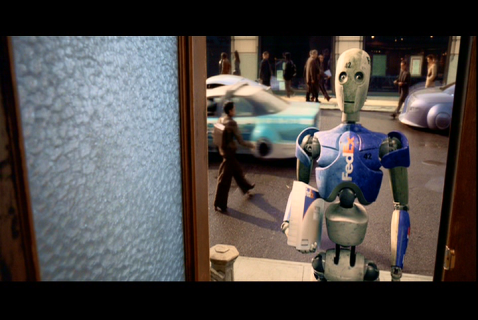 Gambar 1. Robot yang menjadi kurirFigure 1. Courier robotThe same rule also applies to lyrics, interview quotes and mass media, both printed or online, quotes. Tables are to be inserted as follows.Hal yang sama juga berlaku untuk lirik, atau kutipan wawancana atau pun kutipan dari media cetak atau online. Jika Anda menuliskan tabel-tabel, maka berikanlah tabel dengan format sebagai berikut.Table 1. Cognitive aspectsTabel 1. Aspek KognitifSub Temuan Data (Research Results Sub Section)If authors want to group or categorize the research results into their own section, the authors can insert sub sections in the research results and discussions section. This subsection can be titled following the authors’ own categorizations.Jika Anda ingin membagi temuan data dalam bentuk sub temuan data, maka silahkan Anda membuat sendiri sub temuan data sesuai dengan konteks penelitian Anda. Analisis dan Interpretasi (Analysis and Interpretation)This sub section has to be added if author decided to group or categorize the research results. This subsection includes the in-depth analysis or interpretation of the research results and its connection to the main problem or phenomenon of the research.Pada bagian ini silahkan Anda tuliskan mengenai analisis dan interpretasi dari data tang telah ditemukan. Jika Anda ingin membuat bagan atau tabel, maka silahkan mengikuti format seperti yag ada di bagian Temuan Data. Sekali lagi, masukkanlah bagan/tabel yang mewakili analisis dan interpretasi sehingga bagian ini bisa maksimal dianalisis.SIMPULAN (CONCLUSION)In this section authors describe the conclusion drawn from the results and discussion section. The conclusion should answer the main problem of the research. Author can also add recommendations for following studies especially with similar topics to author’s research.Berisi poin utama dalam penelitian ini yang menjawab rumusan masalah penelitian. Silahkan Anda jelaskan jawaban Anda terhadap rumusan masalah yang tertulis bagian Pendahuluan.Pada bagian ini juga bisa disebutkan mengenai rekomendasi penelelitian berikutnya yang diperoleh dari analisis topik Anda. Berikanlah rekomendasi yang yang berkaitan dengan topik Anda.REFERENSI (REFERENCES)Lister, M., Dovey, J., Giddings, S., Kelly, K., & Grant, I. 2009. New Media : a critical introduction (Second Edition.). New York,: Routledge.Mcluhan, M. 1964. Understanding Media: The extensions of man (First Edit.). London, New York: McGraw Hill.Yodmani, S., & Hollister, D. 2001. Disasters and Communication Technology : Perspectives from Asia. Second Tampere Conference on Disaster Communications (pp. 28-30)Article InformationsABSTRACTKeywords:Please fill in 3-5 keywords that describe your research.Please enter the abstract that you have written in your manuscript. The abstract must contain the phenomena, theories or concepts used, the methods used, the findings or results of your research. Abstract uses Times New Roman 10pt font. Abstract consists of 75-200 words. All parts marked yellow are not to be edited.Informasi ArtikelABSTRAKKata Kunci:Silahkan diisi 3-5 kata kunci yang bisa menggambarkan penelitian Anda.Silahkan Anda memasukkan abstrak yang telah Anda tuliskan di dalam naskah Anda. Abstrak harus berisi fenomena, teori atau konsep yang digunakan, metode yang dipakai, temuan atau hasil penelitian Anda. Format penulisan abstrak menggunakan font Times New Roman 10pt. Abstrak terdiri dari 75-200 kata. Bagian yang ditandai kuning tidak untuk diubah.Submisi DD/MM/YYYYDiterima DD/MM/YYYYDipublikasikan DD/MM/YYYYDOI https://doi.org/10.22487/ejk.vxix.xxxKnowledge about TsunamiScoreI know about Tsunami3.74I know the effect of Tsunami3.68I know the symptoms of Tsunami3.13I know the risk of living in vulnerable area3.54I know the mitigation of Tsunami3.28Average3.47